Corrigendum-6TENDER FOR PROCUREMENT OF LAPTOPS FOR CHOs OF HEALTH & WELLNESS CENTRE.Notice Inviting Tender No.-BMSIC/60040/05-2022                               Dated:  03.05.2023The Bihar Medical Services and Infrastructure Corporation Limited, Patna invites e-bids from interested parties for Procurement of Laptop for different Government Health Institutions of Bihar. After considering the suggestion/queries received from the prospective bidders & after due deliberation on all aspects, certain amendments have been made in the specification as per “Annexure A”  mentioned in this Corrigendum-6.In order to ensure wider participation of the bidders the tender schedule is also being revised as follows: -                                                    Revised Tender ScheduleAnnexure “A”The quires/request that were raised during the Prebid meeting/submitted via mail and the recommendation of the technical committee on the quires as follow                                                                                                           GM (Logistics)                                                                                                        BMSICL, Patna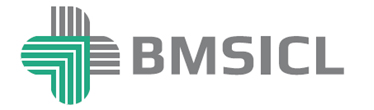 Bihar Medical Services & Infrastructure Corporation Limited           2nd & 3rd Floor, Swasthya Bhawan, Behind IGIMS, Sheikhpura, Adjacent to State Health Society, Patna- 800014, Bihar      Phone/Fax: +91612 2283287,+ 91612 2283289Mo. No- 9471006239, 9471009071Tender Reference No. BMSIC/60040/05-2022Last date and time of submission of online bids15th May 2023 up to 17:00 Hrs.Last date and time for submission of original documents of EMD and technical bid.16th May 2023 till 14:00 Hrs.  Date, Time and Place of opening of Technical Bid16th May 2023 (at 15:00 Hrs.) on the website of https://eproc2.bihar.gov.in in the office of BMSICL Date and time of opening of financial Bids To be announced later on https://eproc2.bihar.gov.in Validity of Tender 180 Days Cost of the tender document  	Rs.11,800 /- (Eleven Thousand Eight Hundred only) Non- refundable. Bid Processing Fee Rs 1180/- S.lClauseAs per published in tenderAmendment1Operating SystemOEM Factory Preloaded Microsoft Windows 11 or Higher (Undertaking on OEM letterhead)The version should be Window 11 Professional or Home2KeyboardFull size textured island-style keyboardThis clause to be read as “OEM Standard Keyboard / Full size textured island-style keyboard / Backlit Keyboard / Spill Resistant keyboard / Numeric Keyboard”3Storage512 GB SSD or HigherThis clause to be read as “512 GB PCIe NVMe M.2 SSD or higher”.4CertificateFor the quoted model - FCC, CE, RoHS (The Certificate / OEM Declaration should be available on public domain), UL, EPEAT Gold India, Energy Star, BIS, MIL STD 810 H with minimum 12 test passed & the details / declaration should be available in public domainAny type of tests listed in MIL STD 810H will be accepted but the product should have passed minimum 12 tests out of them and the details / information should be available in public domain5Battery Life Minimum 10 Hours or more as per MM18 Benchmark Test & Long-life battery. (OEM Data Sheet should confirm both) Minimum 10 Hours or more (OEM should give declaration)